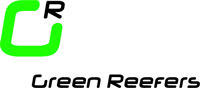 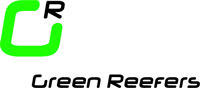 APPLICATION FORM                                                                                                                                                                                                                PHOTO ## Required for engineer applicants onlyIn connection with the Law of 29.08.1997 "On Protection of Personal Data" herewith I do agree to the storage and processing my personal data submitted in the company Green Management Sp. z o. o. At the same time I agree to share same with foreign ship owner under the measures aimed at my employment. I am ensured that I have the right to inspect and correct the data.В соответствии с Федеральным законом РФ от 27.06.2006 №152-ФЗ «О Персональных данных», я даю согласие на обработку, трансграничную передачу и хранение указанных в анкете персональных данных, а также персональных данных, представляемых мною при заключении контракта.Оператор обработки данных : ООО «Грин Менеджмент»Цель обработки – добавление ПД в базу данных, предоставление вакансий, трудоустройство.Position applied for:Date available:Min salary USD:1Personal detailsPersonal detailsPersonal detailsPersonal detailsPersonal detailsPersonal detailsPersonal detailsPersonal detailsPersonal detailsPersonal detailsPersonal detailsPersonal detailsPersonal detailsPersonal detailsPersonal detailsPersonal detailsName:(Last Name):                                               (First names):                                           (Last Name):                                               (First names):                                           (Last Name):                                               (First names):                                           (Last Name):                                               (First names):                                           (Last Name):                                               (First names):                                           (Last Name):                                               (First names):                                           (Last Name):                                               (First names):                                           (Last Name):                                               (First names):                                           Date/place of birth:Date/place of birth:Date/place of birth:Date/place of birth:Nationality:Nationality:Nationality:Nationality:Nationality:Permanent address:Permanent address:Permanent address:Permanent address:Street: Street: Street: Street: Street: Street: Street: Street: Street: Street: Street: Street: Post code:City:City:City: Mailing address: Mailing address: Mailing address: Mailing address:Street:                                                        Street:                                                        Street:                                                        Street:                                                        Street:                                                        Street:                                                        Street:                                                        Street:                                                        Street:                                                        Street:                                                        Street:                                                        Street:                                                        Post code:City:City:City:@ E-mail:@ E-mail: No.: No.: No.: No.: No.:Mobile phone:Mobile phone:Mobile phone:Skype address:Skype address:Skype address:Height (cm):Height (cm):Height (cm):Height (cm):Weight (kg):Weight (kg):Weight (kg):Weight (kg):Weight (kg):Weight (kg):Colour of eyes:Colour of eyes:Colour of eyes:Colour of eyes:Colour of hair:Colour of hair:Colour of hair:Colour of hair:Colour of hair:Colour of hair:Marital status:Marital status:Marital status:Marital status:Father’s name:Father’s name:Father’s name:Father’s name:Father’s name:Father’s name:Nearest airport:Nearest airport:Nearest airport:Nearest airport:2Education BackgroundSchool / CollegeFromToHighest Qualification Attained3Identity documentsIdentity documentsIdentity documentsIdentity documentsIdentity documentsIdentity documentsIdentity documentsIdentity documentsIdentity documentsDOCUMENTCountryNumberNumberIssued dateIssued dateIssued dateExpiry datePlaceTravel passport:NationalSeaman’s passportNationalSeafarer’s Identity DocumentNationalSeaman’s book:NationalDo you hold a US Visa ‘C1/D’?Do you hold a US Visa ‘C1/D’?Do you hold a US Visa ‘C1/D’?YES YES NO Valid until:Valid until:Valid until:Have you been rejected for any visa applied for? Have you been rejected for any visa applied for? Have you been rejected for any visa applied for? YES YES NO If YES, please state the country and reasonsIf YES, please state the country and reasonsIf YES, please state the country and reasonsDo you hold Schengen visa?Do you hold Schengen visa?Do you hold Schengen visa?YES YES NO Valid until:Valid until:Valid until:4Next of kin        Next of kin        Next of kin        Next of kin        Next of kin        Next of kin        Name: (Last Name):    (Last Name):                 (First Names) :               (First Names) :               (First Names) : Relationship:Address:Post code:City: No.:Home:Mob.   5Health Certificates        Health Certificates        Health Certificates        Issue date Expiry dateInternational Health Cert.Vaccination against Yellow feverDrug & Alcohol test6Certificates of competency     Certificates of competency     Certificates of competency     Certificates of competency     Certificates of competency     Class / GradeNumberPlace / Country Issued Issue date Expire date7Courses attended and certificates obtainedCourses attended and certificates obtainedCourses attended and certificates obtainedCourses attended and certificates obtainedCourses attended and certificates obtainedCourses attended and certificates obtainedCourse nameNumberIssue dateExpire dateIssued byIssued atBasic safety training (SOLAS)Advance Fire FightingElementary First AidMedical First AidMedical CarePersonal Survival TechniquesPersonal Safety & Social ResponsibilityProficiency In Survival CraftGMDSSARPARadarShip Security Officer CourseSeafarers with Designated Security DutiesOther:8LanguagesLanguagesLanguagesLanguagesLanguagesLanguagesFluentVery goodGoodPoorSatisfactoryEnglish9Bank account information (optional)Bank account information (optional)Bank Name:Address:Account No.:Swift code:Owner name:Owner address:10References (Please give the name and address of your current or immediate past employer)References (Please give the name and address of your current or immediate past employer)Name of company:Name of person to contact:Address: No.:10aReferences References References Name of company:Name of person to contact:Address: No.:119Sea serviceRecord of previous serviceSea serviceRecord of previous serviceSea serviceRecord of previous serviceSea serviceRecord of previous serviceSea serviceRecord of previous serviceSea serviceRecord of previous serviceSea serviceRecord of previous serviceSea serviceRecord of previous serviceSea serviceRecord of previous service(Please give a full record starting with the last vessel on which you served)(Please give a full record starting with the last vessel on which you served)(Please give a full record starting with the last vessel on which you served)(Please give a full record starting with the last vessel on which you served)(Please give a full record starting with the last vessel on which you served)(Please give a full record starting with the last vessel on which you served)(Please give a full record starting with the last vessel on which you served)(Please give a full record starting with the last vessel on which you served)(Please give a full record starting with the last vessel on which you served)(Please give a full record starting with the last vessel on which you served)VESSEL NAMEVESSEL NAMEFLAGOWNER NAMEVESSEL TYPERANKSIGNED ONSIGNED OFFME TYPEGRT/BHP12Declaration       I hereby declare that the above particulars are true and authorise you to contact the referees listed above.Date:Signature